Witajcie Krasnoludki!!!Dziś również na początek trochę się poruszamy – zabawa ruchowa z muzyką „Spoko Loko - Tańce Połamańce”.https://www.youtube.com/watch?v=MG6iPAU2b0IĆwiczenia dźwiękonaśladowcze „Co to za odgłosy? Wytnijcie poszczególne obrazki ze zwierzątkami. Dziecko losuje obrazek przedstawiający zwierzę wydające odgłosy, starają się odtworzyć głosem dźwięki, które wydaje przedstawione na nim zwierzę. (załącznik nr 1)Wakacje zbliżają się do nas wielkimi krokami. Posłuchajcie teraz wiersza W. Badalskiej „Wakacyjne rady” – zwróćcie dzieciom uwagę na zachowanie bezpieczeństwa podczas wakacyjnych zabaw oraz na dbaniu o swoje zdrowie min. chronienie głowy przed słońcem, korzystania z kąpieli przy dorosłych, zjadania leśnych owoców sprawdzonych przez dorosłych, wędrowania w  wygodnych butach."Wakacyjne rady" Wiera Badalska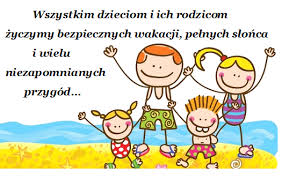 Życzę miłej zabawyPozdrawiam Ania BąkGłowa nie jest od parady
I służyć Ci musi dalej
Dbaj więc o nią i osłaniaj,
Kiedy słońce pali.

Płynie w rzece woda,
Chłodna, bystra, czysta.
Tylko przy dorosłych
Z kąpieli korzystaj

Jagody nieznane,
Gdy zobaczysz w borze,
Nie zrywaj! Nie zjadaj,
Bo zatruć się możesz.

Biegać boso – przyjemnie,
Ale ważna rada:
Idąc na wycieczkę
Dobre buty wkładaj.W załączniku n2 znajduje się plakat, który zawiera 8 rad aby wakacje były bezpieczne dla nas. Można go wydrukować i umieścić w widocznym dla dziecka miejscu. Należy, każdy obrazek z dzieckiem omówić.W załączniku nr 3 znajdziecie ostatnie zadanie na dziś. W każdym rzędzie skreśl ten obrazek, który nie pasuje do pozostałych. 